  GUÍA Nº3 SEGUNDO C y D:   UNIDADES   DE CONCENTRACIÓN 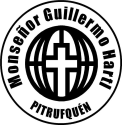 Nombre : ……………………………………………………………………………………………………………………………. curso: ……..Objetivo : Aplicar las unidades de concentración físicas en el cálculo de cantidad de soluto solvente y solución.¿Qué son las disoluciones y como se pueden expresar? Las soluciones nos van a indicar la relación entre dos componentes. El primer componente se llama soluto y el segundo se llama solvente. El soluto será aquel que esté en menor proporción  y el solvente será el que este en mayor proporción y es el que disuelve al soluto. Enunciemos algunas características de las soluciones:-No debe existir reacción química entre soluto y solvente, es decir, no deben crear nuevos compuestos.-El soluto y el solvente deben existir en una misma fase. Por fase entendemos el estado de la materia en la cual  están y éstas son: solido, líquido y gaseosa.-La solución será homogénea desde el punto de vista macroscópico y heterogénea desde el punto de vista microscópico.-El soluto y el solvente no deben separarse por procesos físicos como, por ejemplo, decantación o centrifugación.Unidades de concentración.   La concentración como una dimensión o magnitud entre la cantidad de soluto y la cantidad de solvente o solución. Como toda magnitud la concentración se expresa mediante diversas unidades de concentración estas se clasifican en:-Unidades físicas:  %m/m,  %m/v,  %v/v.-Unidades químicas: Molaridad (M),  molalidad (m),  Fracccion molar (Xn)UNIDADES  FISICAS:Porcentaje Masa Masa (% m/m): Es la masa de soluto que está contenida en 100 g de solución.%m/m=     g soluto         100g de soluciónEjemplo: Se disuelven 12 g de NaCl en 200g de agua. Calcular el % m/m  del NaClSe observa que el soluto es el  NaCl y el solvente el agua.Ahora calculamos la masa de la solución y esta es la masa de la sal  más  la masa del agua:Masa solución= masa sal(12g) + masa agua(200g)= 212 gComo ya sabemos la masa de la solución, estamos en condiciones de calcular lo que nos piden:X g soluto        100 g de  solución12 g soluto     212 g de  soluciónResolviendo esta simple regla de tres el resultado nos indica que de 100 partes 5.66 corresponden a la sal.Porcentaje Peso Volumen (% p/v): Es la masa de soluto que está contenida en 100 ml de solución.%p/v=  g soluto        100ml de soluciónEjemplo: Se disuelven 13 g de cloruro alumínico en 215 ml de solución. Calcular el % p/v de la sal.Se observa que los datos son de aplicación directaX g soluto      100ml solución13 g soluto    215 g soluciónResolviendo esta simple regla de tres el resultado nos indica que hay 6.04 gramos de soluto en 100 ml de solución.Porcentaje Volumen Volumen (% v/v): Es el volumen de soluto que se encuentra en 100 ml de solución.Recordemos que los volúmenes no son aditivos, es decir, no deben ser sumados (solo debemos hacerlo cuando las densidades son iguales).%v/v= ml soluto  100ml de soluciónEjemplo: Se disuelven 40 ml de alcohol en agua, resultando 200 ml de solución alcohol. Calcular el %v/v del alcohol. Nuevamente los datos proporcionados son de aplicación directa.X ml soluto     100ml solución40ml soluto   200ml soluciónPor lo cual existen 20 ml de alcohol en 100ml de solución.     Ejercicios:1) Calcular la concentración expresada en % m/m para las siguientes soluciones:    a) Solución que se forma disolviendo 25g de sal en 100g de agua.    b) Solución que se formó disolviendo  5,3g de NiCl2 en 250mL. de agua.2) 3 Kg. De solución de ácido sulfúrico  (H2SO4) contiene 2200g. de ácido puro. ¿Qué  concentración en % m/m tiene la mezcla?3) Calcular la cantidad de soluto y solvente que existen en 250g. de solución de glucosa en 8,5% m/m.4) Se dispone de 12g de soda cáutica (NaOH). Calcular en qué cantidad de agua debe disolverse para obtener una solución al 15 % m/m.5) ¿Cuál de las siguientes soluciones contiene mayor cantidad de solvente (AGUA)?    a) 150g de solución de KOH al  5% m/m.    b) 140g de solución de KOH al 10% m/m.6) Se  prepara una solución al 20 %m/m con 2g de soluto en agua. ¿Cuál será la cantidad de agua usada?7) Se disuelven 20g de MgCl2 en 1000mL de agua obteniéndose 115mL de solución. Calcular:    a)  % m/m8) ¿Cuál es el peso de agua que se requiere para preparar 600g de una solución al 20% m/m de KNO3?9) Se disuelven 20g de alcohol etílico en 30g de agua. ¿Cuál es el % m/m de la solución?10) ¿Cuántos gramos de nitrato de sodio (NaNO3 hay en 250g de una solución al 15 %m/m?11) Se disuelven 44,83mL de benceno (d= 087g/ml) en 200mL de éter (d=071g/mL). Exprese la concentración  de la solución en: % m/m12) ¿Cuántos gramos de nitrato de sodio NaNO3 hay en 250g de una solución al 15 %m/m?13) Calcular la cantidad de soluto y solvente que existen en 250gr  de solución de H2SO4 5,78% m/m.14) Se disuelven 8g de KCl en suficiente agua para obtener 40mL. De solución. Calcular el % m/v.15) Se desea preparar 200mL. De solución   de glucosa al 15% m/v. ¿Cuántos gramos de este compuesto debe disolverse?16) Se desea preparar 5000mL de solución de NaOH al 30 %m/v.    a) Calcular los gramos de NaOH necesarios.    b) Si la densidad de la solución anterior es 1,16g/ml expresar la concentración en %  m/m.17) Calcular cuántos gramos de ácido sulfúrico puro hay en un litro de solución al 50 % m/m, si la densidad de la solución es 1,40g/mL.18) Se disuelven 20g de MgCl2 en 1000cc de agua obteniéndose 115cc de solución. Calcular:    a)  % m/m    b) %  m/v.	19) Se disuelven 44,83mL de benceno (d= 087g/ml) en 200mL de éter (d=071g/mL). Exprese la concentración  de la solución en:    a) % m/m    b) % m/v    c) % v/v20) Una solución acuosa de ácido clorhídrico (HCl) tiene una densidad de 1,17g/mL y corresponde a una concentración de 40 % m/m. Exprese la concentración en % m/v.21) Calcular la concentración expresada en % m/v para las siguientes soluciones:    a) Solución que se forma disolviendo 25g de NaCl en 1000 g de agua.    b) Solución que se formó disolviendo  1,7g de CaCl2 en 25mL de agua.22) El metanol  o alcohol metílico es un líquido incoloro de olor agradable, que en el pasado se obtenía por destilación seca de la madera. Es muy toxico y su ingestión puede causar ceguera e incluso la muerte. Se emplea para desnaturalizar el alcohol etílico, en la preparación de líquidos anticongelantes y como disolvente de gomas y resinas en la fabricación de barnices. Si preparamos una solución de este compuesto, disolviendo 30,5 mL de metanol (d=0,79 g/mL) en 84,5 mL de agua. (Considere volúmenes sumativos)¿Cuál es la concentración en %m/m,  %m/v y %v/v?23) Se disuelven 35 g de cloruro de magnesio (MgCl2) en 150 g de agua dando una solución cuya densidad es de 1,12 g/cm3. Expresar la concentración de la solución resultante en: a) % m/m            b) % m/v              24) Una solución acuosa de nitrato de potasio (KNO3) tiene una composición de 42% m/v y una densidad igual a 1,16 g/cm3. Calcular  el % m/m. 25) Con 30 g de nitrato de plata (AgNO3) se desea preparar una solución acuosa de esta sal al 22% m/m (densidad solución= 1,08 g/cm3). Calcular:a) el volumen de solución que puede prepararse. b) la masa de solvente necesaria.                        26) Un producto de limpieza de uso doméstico que no daña el medio ambiente contiene  25% v/v de aceite de pino, 30% v/v de ácido acético, 15% v/v de aceite de palma y el resto de alcohol. ¿Cuántos cm3 habrá que tomar de cada sustancia para  obtener 75 cm 3 de solución limpiadora?27) Calcular la cantidad de soluto y solvente que hay en: e) 450 ml  de solución al 20 % v/v f) 980 mL de solución al 25 % v/v g) 50 mL de solución al 30 % v/v 28) Calcular la concentración de las soluciones que se han preparado disolviendo: d) 20 mL de alcohol en 40 mL de agua (vol. aditivos) e) 5 mL de éter en 60 mL de alcohol (vol. aditivos) f) 60 gramos de glucosa en 800 mL de solución g) 3 gramos de nitrato de plata en 60 mL de solución. h) 15 gramos de úrea en 750 mL de solución.IMPORTANTE : COMPLEMENTE CON SU TEXTO DE ESTUDIO EN LAS PÁGINAS 41 A  43.REPORTE : rosasiro@yahoo.com